[ALTERNATIVE 1 OF INCOME ELIGIBILITY TABLE – DELETE VERSION THAT YOU ARE NOT USING. Fill in according to the NYS HCR Regulatory Agreement with regard to AMIs, rent ranges, household size, etc.]*רענט אריינגערעכנט [Insert types of utilities included]. אינקאם ראמען & ערלויבטע הויזגעזינד מאס קענען ווערן געטוישט. **מינימום אינקאם וואס ווערט אויסגערעכנט קען מעגליך נישט אנגיין פאר אפליקאנטן מיט טייל 8 אדער אנדערע קוואליפיצירנדע רענטאל סובסידיס[ALTERNATIVE 2 OF INCOME ELIGIBILITY TABLE – DELETE VERSION THAT YOU ARE NOT USING. Fill in according to the NYS HCR Regulatory Agreement with regard to AMIs, rent ranges, household size, etc.]*רענט אריינגערעכנט [Insert types of utilities included]. אינקאם ראמען & ערלויבטע הויזגעזינד מאס קענען ווערן געטוישט. **מינימום אינקאם וואס ווערט אויסגערעכנט קען מעגליך נישט אנגיין פאר אפליקאנטן מיט טייל 8 אדער אנדערע קוואליפיצירנדע רענטאל סובסידיסיוניט מאסXX% מידיען אינקאם (AMI) יוניטס# יוניטסמאנאטליכע רענט*הויזגעזינד מאסהויזגעזונד אינקאם**XX% מידיען אינקאם (AMI) יוניטס# יוניטסמאנאטליכע רענט*הויזגעזינד מאסהויזגעזונד אינקאם**XX% מידיען אינקאם (AMI) יוניטס# יוניטסמאנאטליכע רענט*הויזגעזינד מאסהויזגעזונד אינקאם**סטודיאXX% מידיען אינקאם (AMI) יוניטסXX$X,XXX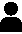 $XXX,XXX - $XXX,XXXXX% מידיען אינקאם (AMI) יוניטסXX$X,XXX$XXX,XXX - $XXX,XXXXX% מידיען אינקאם (AMI) יוניטסXX$X,XXX$XXX,XXX - $XXX,XXXXX% מידיען אינקאם (AMI) יוניטס$XXX,XXX - $XXX,XXXXX% מידיען אינקאם (AMI) יוניטס$XXX,XXX - $XXX,XXXXX% מידיען אינקאם (AMI) יוניטס$XXX,XXX - $XXX,XXX1 BRXX% מידיען אינקאם (AMI) יוניטסXX$X,XXX$XXX,XXX - $XXX,XXXXX% מידיען אינקאם (AMI) יוניטסXX$X,XXX$XXX,XXX - $XXX,XXXXX% מידיען אינקאם (AMI) יוניטסXX$X,XXX$XXX,XXX - $XXX,XXXXX% מידיען אינקאם (AMI) יוניטס$XXX,XXX - $XXX,XXXXX% מידיען אינקאם (AMI) יוניטס$XXX,XXX - $XXX,XXXXX% מידיען אינקאם (AMI) יוניטס$XXX,XXX - $XXX,XXX2 BRsXX% מידיען אינקאם (AMI) יוניטסXX$X,XXX$XXX,XXX - $XXX,XXXXX% מידיען אינקאם (AMI) יוניטסXX$X,XXX$XXX,XXX - $XXX,XXXXX% מידיען אינקאם (AMI) יוניטסXX$X,XXX$XXX,XXX - $XXX,XXXXX% מידיען אינקאם (AMI) יוניטס$XXX,XXX - $XXX,XXXXX% מידיען אינקאם (AMI) יוניטס$XXX,XXX - $XXX,XXXXX% מידיען אינקאם (AMI) יוניטס$XXX,XXX - $XXX,XXXXX% מידיען אינקאם (AMI) יוניטס$XXX,XXX - $XXX,XXXXX% מידיען אינקאם (AMI) יוניטס$XXX,XXX - $XXX,XXXXX% מידיען אינקאם (AMI) יוניטס$XXX,XXX - $XXX,XXX3 BRsXX% מידיען אינקאם (AMI) יוניטסXX$X,XXX$XXX,XXX - $XXX,XXXXX% מידיען אינקאם (AMI) יוניטסXX$X,XXX$XXX,XXX - $XXX,XXXXX% מידיען אינקאם (AMI) יוניטסXX$X,XXX$XXX,XXX - $XXX,XXXXX% מידיען אינקאם (AMI) יוניטס$XXX,XXX - $XXX,XXXXX% מידיען אינקאם (AMI) יוניטס$XXX,XXX - $XXX,XXXXX% מידיען אינקאם (AMI) יוניטס$XXX,XXX - $XXX,XXXXX% מידיען אינקאם (AMI) יוניטס$XXX,XXX - $XXX,XXXXX% מידיען אינקאם (AMI) יוניטס$XXX,XXX - $XXX,XXXXX% מידיען אינקאם (AMI) יוניטס$XXX,XXX - $XXX,XXXXX% מידיען אינקאם (AMI) יוניטס$XXX,XXX - $XXX,XXXXX% מידיען אינקאם (AMI) יוניטס$XXX,XXX - $XXX,XXXXX% מידיען אינקאם (AMI) יוניטס$XXX,XXX - $XXX,XXXעריע מידיען אינקאם (AMI)יוניט מאס# יוניטסמאנאטליכע רענט*הויזגעזינד מאסהויזגעזונד אינקאם**XX%X BRXX$X,XXX$XXX,XXX - $XXX,XXXX BRXX$X,XXX$XXX,XXX - $XXX,XXXXX%X BRXX$X,XXX$XXX,XXX - $XXX,XXXX BRXX$X,XXX$XXX,XXX - $XXX,XXXXX%X BRXX$X,XXX$XXX,XXX - $XXX,XXXX BRXX$X,XXX$XXX,XXX - $XXX,XXXX BRXX$X,XXX$XXX,XXX - $XXX,XXXXX%X BRXX$X,XXX$XXX,XXX - $XXX,XXXX BRXX$X,XXX$XXX,XXX - $XXX,XXXX BRXX$X,XXX$XXX,XXX - $XXX,XXXX BRXX$X,XXX$XXX,XXX - $XXX,XXXאפליקאציע דיו דאטום: DATE XX, XXXXמוז ווערן אריינגעגעבן אנליין, אדער אויב עס ווערט געשיקט דורך די פאסט, געפאסטמארק'ד ביז דעם דאטום. אויב איר שיקט מער פון 1 אפליקאציע קען עס אייך דיסקוואליפיצירן.וויאזוי זיך צו איינגעבן:אנליין: [URL here]
פארלאנגט אן אפליקאציע דורך די טעלעפאן אדער אימעיל: [telephone number] [email address]
דורך די פאסט אדער פערזענליך: [Managing Agent Name] [Address Line 1] [Address Line 2]
        רעכנט אריין אייער אדרעס און די נאמען און אדרעס פון די געביידע וואו איר ווילט זיך איינגעבן.לאטערי דאטום און לאקאציע: [DATE XX, XXX] [TIME] [LOCATION or livestream URL]די לאטערי וועט באשטימען וועלכע אפליקאציעס וועלן ווערן איבערגעקוקט פאר טענענסי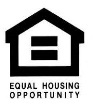 איר האט רעכטן!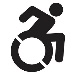 צוטריט אינפארמאציעאויב איר האט מיטגעמאכט האוזינג דיסקרימינאציע: https://dhr.ny.gov/journey-fair-housing אדער רופט 
844-862-8703לערנט וועגן וויאזוי אייער קרעדיט און אונטערגרונד איבערזיכט וועט ווערן באזונדער איבערגעקוקט: https://on.ny.gov/3uLNLw4 אויב איר האט מיטגעמאכט האוזינג דיסקרימינאציע: https://dhr.ny.gov/journey-fair-housing אדער רופט 
844-862-8703לערנט וועגן וויאזוי אייער קרעדיט און אונטערגרונד איבערזיכט וועט ווערן באזונדער איבערגעקוקט: https://on.ny.gov/3uLNLw4 X יוניטס ווערן צוגעשטעלט פאר מאביליטי פראבלעמעןX יוניטס ווערן צוגעשטעלט פאר הערן/זען פראבלעמען[CHOOSE ONE & DELETE ENGLISH: All units (אלע יוניטס) OR All ground floor יוניטס (אלע ערשטע שטאק יוניטס)] זענען אויסגעשטעלט צו זיין צוטריטבאר פאר א ווילטשעירפארשטענדליכע אקאמאדאציעס און פארריכטונגען קענען ווערן פארלאנגט[OTHER]X יוניטס ווערן צוגעשטעלט פאר מאביליטי פראבלעמעןX יוניטס ווערן צוגעשטעלט פאר הערן/זען פראבלעמען[CHOOSE ONE & DELETE ENGLISH: All units (אלע יוניטס) OR All ground floor יוניטס (אלע ערשטע שטאק יוניטס)] זענען אויסגעשטעלט צו זיין צוטריטבאר פאר א ווילטשעירפארשטענדליכע אקאמאדאציעס און פארריכטונגען קענען ווערן פארלאנגט[OTHER][Intended page break – everything above this line should be on 1 page if at all possible – delete this line]